                                                                                                               ПРОЕКТ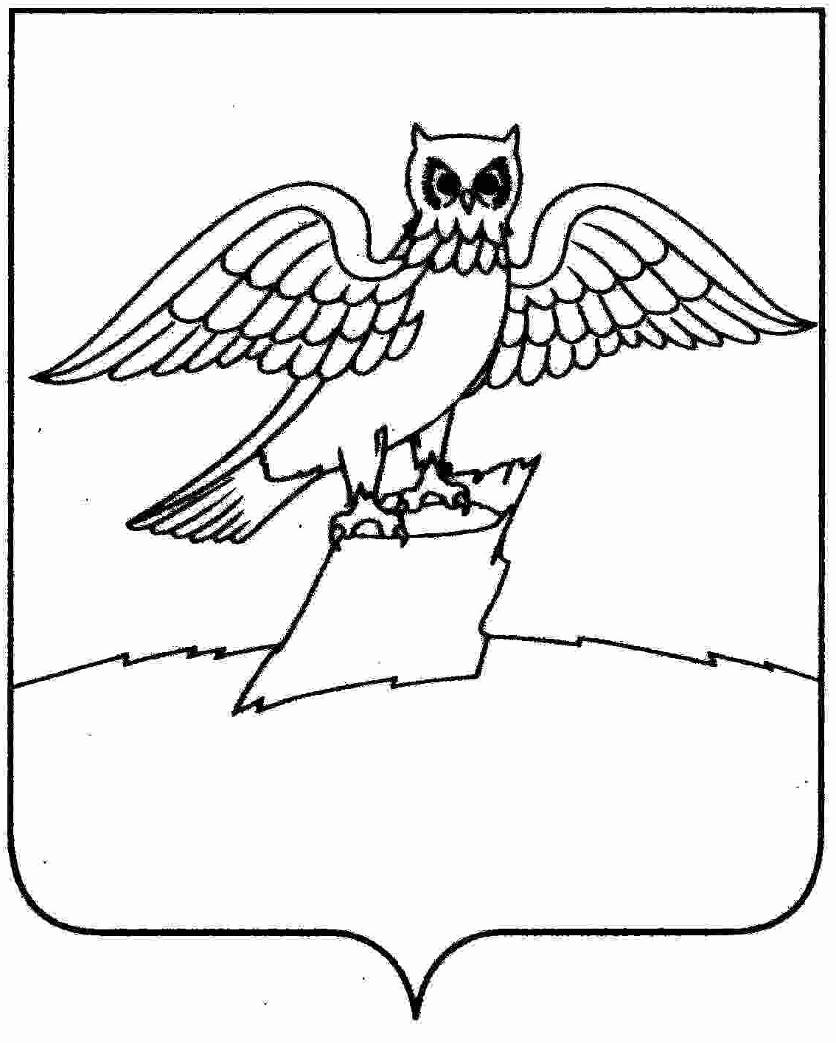 АДМИНИСТРАЦИЯ ГОРОДА КИРЖАЧКИРЖАЧСКОГО РАЙОНАП О С Т А Н О В Л Е Н И Е ________________                                                                   №__________ 	В целях приведения в соответствие с законодательством и Уставом города Киржач Киржачского района, для уточнения отдельных положений нормативного правового акта П О С Т А Н О В Л Я Ю:1. Внести в постановление главы города Киржач от 19.07.2013 № 495 «Об утверждении административного регламента предоставления муниципальной услуги «Предоставление гражданам информации об ограничениях водопользования на водных объектах общего пользования, расположенных на территории городского поселения г. Киржач» (далее – Регламент) следующие изменения:1) в тексте Регламента слова «глава городского поселения»  заменить словами «глава администрации города Киржач», слова «администрация городского поселения г. Киржач» заменить словами «администрация города Киржач».          2. Контроль за исполнением  настоящего постановления  возложить на заместителя главы администрации города Киржач по вопросам жизнеобеспечения.         3. Настоящее постановление вступает в силу с момента опубликования в газете «Красное  знамя».Глава администрации                                                                   Н.В. Скороспелова О внесении изменений в постановление главы города Киржач от 19.07.2013 № 495 «Об утверждении административного регламента предоставления муниципальной услуги «Предоставление гражданам информации об ограничениях водопользования на водных объектах общего пользования, расположенных на территории городского поселения г. Киржач»